VIII07.04. wtorek1. MatematykaTemat: Sposoby rozwiązywania zadań tekstowychProszę zapoznać się z informacjami z podręcznika s. 259 – 261 i wypisać w punktach wszystkie sposobyProszę wykonać zadania: 1, 2, 3 s. 2612. GeografiaTemat: Stany Zjednoczone – potęga gospodarcza świata.Str.141 – 145 proszę przeczytać i zrobić notatkę .3. Jęz.polski Temat: W ogrodzie życia.Praca z tekstem „W ogrodzie życia” J. M. Rymkiewicz podręcznik str.264Proszę dokonać analizy wiersz i spróbować zinterpretować utwór. W zeszycie ćw. 1, 2 i 4 str.2654. Wych. Fiz.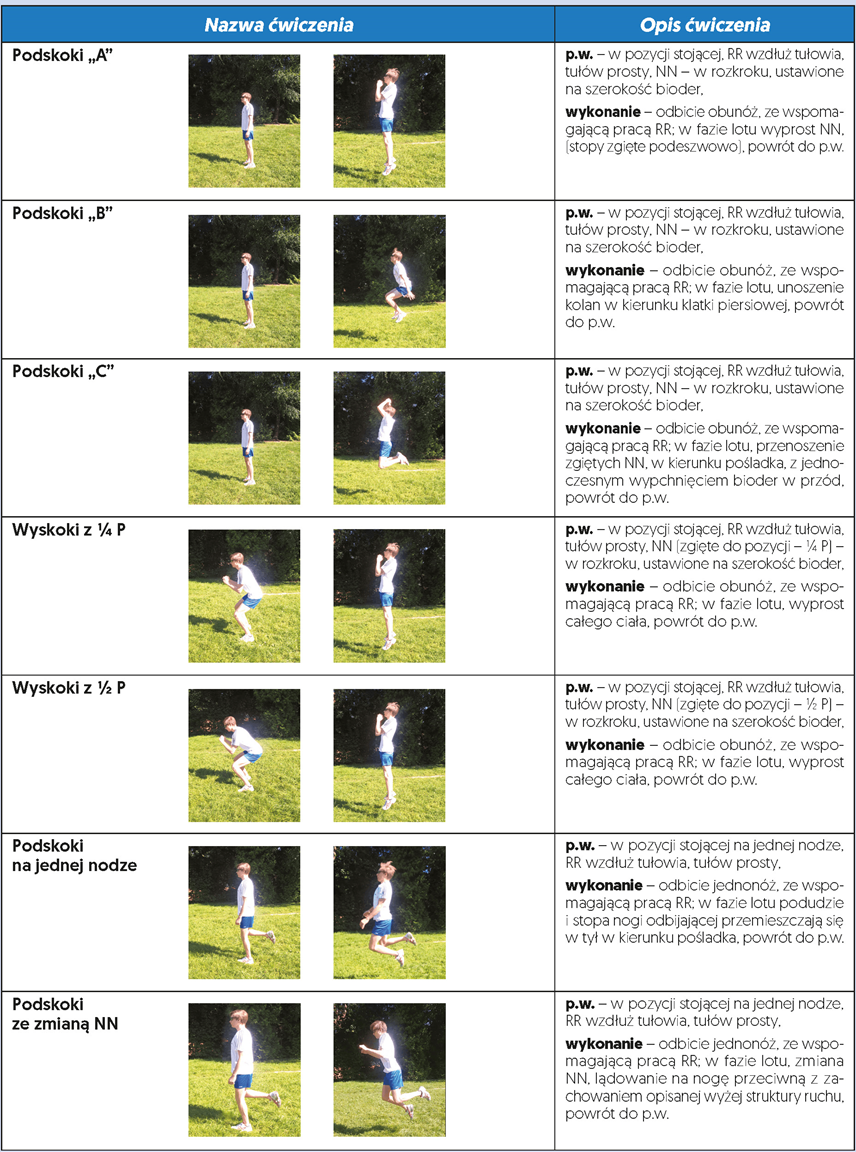 5. Jęz. niemieckiOtwórz podręcznik na stronie 106. Zapisz temat:  Ich muss mir eine neue Hose kaufen! – Muszę kupić nowe spodnie! Odmiana przymiotnika.Przypomnijcie sobie odmianę przymiotnika, którą ćwiczyłyśmy ostatnio. Przypomnijcie sobie nazwy kolorów.Poćwiczymy dalej odmianę na spotkaniu na teams.6. BiologiaTemat : Zależności pokarmowe.121 – 124. Proszę przeczytać i zrobić notatkę.7. WdżwrTemat: Pierwsze uczucia.https://www.youtube.com/watch?v=jVO2kYxrW-8